2018 NATIONAL JAPAN BOWL®TEAM STUDY GUIDE©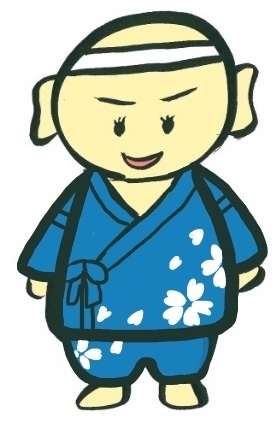 The Japan-America Societyof Washington DCAbout the Team Study GuideThis is a short version of the National Japan Bowl's Official Competition Guide. It includes the lists of topics, both language and non-language, that will be covered at the 2018 National Japan Bowl, as well as the required Kanji and other language lists. Section 1.0 explains the topics that will be covered at all levels.  It also describes the content of the Conversation Round. All competitors should read Section 1.0.After that, it gives all of the language lists for the level in which you are competing. Level III competitors should also study the Level II section. Level IV competitors should also study the Level II and III sections.The Team Study Guide is available as a WORD document so team members can download it, export it, and manipulate it as they want.

Most of the information in this Study Guide also is available as Quizlets, which can be accessed from the Japan Bowl website at www.japanbowl.org.Team members should be sure to read the Official Competition Guide to the National Japan Bowl, because it contains important information about:Team and student eligibility requirementsRules for the competitionHints on preparing for the competition, including reference sources© 2017 by The Japan-America Society of Washington, Inc.   Japan Bowl® is a registered trademark of The Japan-America Society of Washington, Inc.  The Japan Bowl name, logo, and the official mascot Kanji-kun may be used only with the permission of The Japan-America Society of Washington, Inc.ALL LEVELSNon-Language TopicsNo matter what your level is, study the non-language topics listed in the highlighted column below. Language Topics This Section describes the kinds of language topics that the National Japan Bowl will include in the 2018 competition. Idiomatic JapaneseThe Japan Bowl includes idiomatic Japanese as a language enrichment topic. The National Japan Bowl selects idiomatic expressions that are used frequently in Japan; have some cultural or historical interest; and/or express a common English idiom, but in a different way.  The lists of idiomatic expressions that will appear in the 2018 National Japan Bowl are highlighted in yellow below. 	Gitaigo/Giongo (Onomatopoeic Expressions)Gitaigo and giongo (onomatopoeic expressions) are an important part of the Japanese language. Because the words repeat, they are also fun to hear and say. KatakanaTeams will be asked to give the English equivalent of Japanese words written in katakana.  Here are some examples:アルバイト    		Part-time workウィンカー    		Turn signal (on a car)メキシコ    		Mexicoチャンネル    		Channel (on a TV)ボタン        		Button or peonyStudents also will be expected to write some English words in katakana, as the Japanese commonly use and write them. Here are some examples:Studio (TV/Radio) 	スタジオTelevision    		テレビGermany    		ドイツTaxi        			タクシーFrench fries		フライドポテトAffective ExpressionsAffective expressions are words that, while short, express subtle nuances of the speakers intentions or emotions. AisatsuAisatsu are polite and generally “fixed” phrases that the Japanese use in particular situations. Knowing (a) when to use and (b) how to respond to these polite aisatsu phrases is an important part of interpersonal communication in Japan, and is integral to Japanese culture and society.For example, when a Japanese person leaves the house, (s)he will say 行ってきます. The person who stays behind sends them off by saying, 行っていらっしゃい . Conversation Round Topics  Self-introduction (jikoshoukai) -- Students at Level II will be asked to do a jikoshoukai of one minute or less. Students at Level III will be asked to do a jikoshoukai of 30 seconds or less. Students at Level IV will not be asked to do a jikoshoukai.Topics for jikoshoukai -- For Level II: Tell your name, age, grade, and describe your family situation and favorite foods. Do not tell your school name. For Level III: Tell your name and what you think about Japan and studying the Japanese language. Do not tell your school name.  Discussion -- The Japanese judge then will ask each team member open-ended questions about himself/herself, based on the subjects listed in Section 4.3 (Conversation Round Themes and Topics). Questions will be geared to the team’s language level, following the guidelines in Section 4.3.Students are expected to be able to discuss the following topics during the Conversation Round, as they relate personally to each student: Level IIClothesDaily lifeFoodHome and communitySelf, family, and friendsLevel IIIAll content from Level II, plus: Holidays and annual eventsLeisure, hobbies, and sportsSchool and educationShoppingTravel and vacationsLevel IVAll content from Levels II and III, plus:Body and healthFuture plansWeather and climateWork and careerLEVEL II LISTSRequired Kanji – Reading and Writing Students should be able to read and write these kanji and give their meanings in English. Most kanji, but not all, used in the Japan Bowl will come from these lists.  Students should also be able to read and write common kanji compounds formed by kanji in this list.  a.	 Students should know the following kanji	一    二    三    四    五    六    七    八    九    十    百    千    万     円	日    月    火    水    木    金    土    曜    先　昨    週    年    今     毎	何　時    間    午    前    後    分    半    回    末    上　 下    左    右	人    男    女    父    母    子    家    族　自    姉    兄    妹    弟     友	本   語    学    校    小    中    大　走    生    話    書     見    言     休	行    来    出    入    口    会    外    国    駅    山    川    島　花     草	米　田　文　空　名　止　正　立　私　彼　英　代　広      明	教　室　牛　犬　表　主　力    洋　堂　工　皿　声　茶　 枚b. 	Students should know common kanji compounds that use kanji in the above list, for example:	週末    	(しゅうまつ)        	父母    	(ふぼ)        	出口    	(でぐち)        	米国    	(べいこく)        	休日    	(きゅうじつ)        	何本    	(なんぼん)This Year’s Special Topics in KanjiLevel II students should be able to read, pronounce, and know the meaning of the following words and concepts:	江戸時代		徳川　　	武士　　	農業　　	漁業Family Names in KanjiLevel II students should be able to read and pronounce the following family names:        	Tanaka        		田中　      	たなか	Yamada    		山田        	やまだ	Yamaguchi  		山口        	やまぐち	Nakamura    		中村        	なかむら	Kimura        		木村        	きむら	Hayashi    		林		はやし	Honda         		本田        	ほんだPlace Names in KanjiLevel II students should be able to read and pronounce the following place names:Major Cities of Japan	Tokyo               	東京        	とうきょう	Kyoto              	京都        	きょうと	Osaka               	大阪        	おおさか	Yokohama        	横浜        	よこはま	Nagoya             	名古屋        	なごやMajor Islands of Japan	Honshu　　　 	本州        	ほんしゅう	Kyushu　　　  	九州        	きゅうしゅう	Shikoku             	四国        	しこく	Hokkaido          	北海道        	ほっかいどう	Okinawa            	沖縄        	おきなわOceans and Seas 	Pacific Ocean (Taiheiyo)     	太平洋        	たいへいよう	Sea of Japan (Nihonkai)     	日本海        	にほんかいIdiomatic Japanese Level II students should learn the following:	気が合う	              	きがあう	Get along with someone/be compatible	気がある　　　　　　	きがある	Be interested in someone or something/feel inclined to do something	気がきく			きがきく	Be sensible/smart, tasteful/thoughtful/tactful/sensitive	気がちる　　　　　	きがちる	Get distracted/get off track	気がつく　　　　　　	きがつく	Notice/realize something/become aware/be attentive	Recover consciousness/come to one’s senses	心が動く		こころがうごく	Take a fancy to something/feel inclined/be moved or tempted to do something	心が通う　　　　   	こころが通う	To understand each other well/relate to心がせまい		こころがせまい	Be narrow-minded	心が広い			こころがひろい　	Be generous/broad-minded/big-hearted	心強い　　　　　  	こころづよい	Feel supported/backed up/confidentGitaigo/Giongo (Onomatopoeic Expressions)Level II students should learn the following:　あつあつ　		からから　		さらさら　		たびたび　	　はらはら		ふかふか　		ふわふわ　		ほかほか　　らくらく		わくわく　	Affective ExpressionsLevel II students should be able to understand and use the following affective expressions:	きっと            せっかく    	まず　　   	 やはり        	さすが    AisatsuLevel II students are expected to know how to use and respond to the following phrases:	おはようございます  	こんにちは 	こんばんは	おやすみなさい 	行ってきます  - 行っていらっしゃい	ただいま - おかえりなさい 	ごめんなさい 	おげんきですか はじめまして 	(よろしく) おねがいします	ありがとうございます / ました –どういたしまして	いただきます ‐ごちそうさまでした	おかわりはいかがですか	おだいじに 	しつれいします	おたんじょうび　おめでとうございます	もしもし   	ごめんください	おひさしぶりです	ようこそLEVEL III LISTSRequired Kanji – Reading and Writing a. 	Level III students should know the following kanji, plus those in the Level II list	朝    昼　夜   春    夏    秋    冬    天    気    雨    雪    風    魚    肉　　	南    北    東   西    所    帰    海    村    町    市    都    電    車　方	耳    目    手   足    頭    体    心    持    思    元    病    強    弱　同	売    買    安   高    低    新　古    色    赤    青    白    黒    好   銀　　	衣    食    住   活    品　物    着    飲    料    理    紙　店    屋    切	勉    試   験   運     動    聞    音    楽    歌    絵    芸    術　院　読　	和　々　起　飯　港　親　寺　昔　員　供　以　台　両　払	結　婚　野　真　発　的　服　授　貸　館　宿　様　計　忘	研　究　内　絶　対　信　経　配　重　記　守　若　幸　夕　　　	県　区　丁b.  Level III students should know common kanji compounds that use kanji in the Level II and III lists, for example:	気持    	(きもち)        	着物    	(きもの)        	生活    	(せいかつ)    　    	物語    	(ものがたり)        	帰国    	(きこく)This Year’s Special Topics in KanjiLevel III students should be able to read, pronounce, and know the meaning of the following words and concepts, plus those in the Level II list:	将軍	　	幕府　　	鎖国　　	開国　　	日米和親条約Family Names in KanjiLevel III students should be able to read and pronounce the following family names, in addition to the family names listed for Level II:	Takahashi    		高橋          	たかはし	Yamamoto    		山本　      	やまもと        	Matsumoto    	松本         	まつもと	Inoue              	井上         	いのうえ　	Kobayashi    		小林         	こばやし	Yoshida    		吉田         	よしだ	Matsushita    		松下        	まつしたPlace Names in KanjiLevel III students should be able to read and pronounce the following place names, in addition to the place names listed in Level II:Cities of Japan	Fukuoka            	福岡        	ふくおか	Sapporo            	札幌        	さっぽろ	Hiroshima        	広島        	ひろしま	Sendai              	仙台        	せんだいRegions of Japan	Kanto              	関東        	かんとう	Kansai              	関西       	かんさい	Tohoku            	東北        	とうほく	Chubu              	中部        	ちゅうぶ	Chugoku          	中国        	ちゅうごくIdiomatic JapaneseLevel III students should learn the following idioms, in addition to the Level II idioms:
	気をつかう　　　      きをつかうPay attention to another’s needs/fuss or worry about/attend to/take into consideration	気をつける　　　　　　	きをつける	Take care/pay attention/be careful	気をひく　		きをひく	Attract someone’s attention	気をとりなおす　		きをとりなおす		Pull oneself together/completely rethink	心をこめる　		こころをこめる	Do wholeheartedly/put one’s heart into something	心をゆるす　		こころをゆるす	To trust/relax one’s guard	心をおににする　		こころをおににする	To steel oneself/harden one’s heart	心を入れかえる　			こころをいれかえる	To change one’s habits/turn over a new leaf/mend one’s ways/reformGitaigo/Giongo (Onomatopoeic Expressions)Level III students should learn the following, in addition to those at Level II:	きっと　		ぐっと　		さっと　		じっと　　 ずっと　		そっと　		どっと　		ぱっと        Affective ExpressionsLevel III students should be able to understand and use the following affective expressions, in addition to those at Level II:	ついでに        どうせ    　   	 つまり        	まさか        	じつは4.9    	Aisatsu Level III students are expected to know how to use and respond to the following phrases, in addition to those at Levels I and II:	ご入学　おめでとうございます	ごけっこん　おめでとうございます	ごしゅっさん　おめでとうございます	ごそつぎょう　おめでとうございます	ごくろうさまでした	おつかれさまでした	よくいらっしゃいました	おじゃまします	どうぞお入りください	先日はありがとうございました	よい旅を　LEVEL IV LISTSRequired Kanji – Reading and Writing a.   Level IV students should know the following kanji, plus those in the Level II and III lists	世    界    地    図    鉄    道    旅    場    線    階    門    戸    次    当	歩    通    遅    引    開    閉    始    終    待    考    急    決    使    寒	暑    早    近    遠    多    少    最    悪    全    部    用    知    配    作	化    卒    業    仕    事    映    画    医    者    神    社    農　産    漢	字    科    由    興    味    習    特    別    不    無    非    常   便    利	未　長　短　意　有　働　連　度　留　注　死　転　借　建　	歳　題　痛　残　番　説　案　顔　情　悲　怒　変　比　笑	相　横　調　査　違　果　感　答　質　問　続　府　号b. 	Students should know common kanji compounds that use kanji in the Level 	II, III, and IV lists, for example:	便利    	(べんり)        	歩道    	(ほどう)        	近代    	(きんだい)        	最高    	(さいこう)        	都市化  	(としか)This Year’s Special Topics in KanjiLevel IV students should be able to read, pronounce, and know the meaning of the following words and concepts, plus those in the Level II and III lists:　自然        災害　　	地震　　	環境　　	気候Family Names in KanjiLevel IV students should be able to read and pronounce the following family names, in addition to the family names listed for Levels II and III:       	Sato        	佐藤        	さとう	Watanabe      	渡辺        	わたなべ	Ito       		伊藤        	いとう	Kato        	加藤        	かとう	Sasaki　　　	佐々木        	ささき	Shimizu    	清水        	しみず	Suzuki      	鈴木        	すずき	Nomura    	野村        	のむらPlace Names in KanjiLevel IV students should be able to read and pronounce the following place names, in addition to the place names listed for Levels II and III:Cities of Japan	Kobe                	神戸        	こうべ	Kawasaki        	川崎        	かわさき	Nara                	奈良        	なら	Nikko              	日光        	にっこう	Nagasaki          	長崎        	ながさきMajor Prefectures of Japan	Kanagawa       	神奈川        	かながわ	Aichi                	愛知        	あいち	Hyogo              	兵庫        	ひょうごMountains, peninsulas, seas 	Mt Fuji            	富士山        		ふじさん	Japanese Alps      日本アルプス    	にほんアルプス	Izu                   	伊        		いず	Inland Sea     	瀬戸内海    		せとないかいAirports 	Narita             	成田        	なりた	Haneda           羽田        	はねだ	Itami		伊丹		いたみWell-known areas of Tokyo 	Ginza                	銀座        	ぎんざ	Shinjuku           	新宿        	しんじゅく	Ueno                	上野        	うえの	Shibuya            	渋谷        	しぶや	Akihabara         	秋葉原        	あきはばら	Harajuku          	原宿        	はらじゅく	Asakusa            	浅草        	あさくさIdiomatic JapaneseLevel IV students should learn the following idioms, in addition to those in the Level II and III lists:	気に入る　		きにいる	Be pleased with someone or something/to suit	気にかける　		きにかける	Weigh on one’s mind/be concerned or worried about	心にひびく　		こころにひびく	To resonate/strike a chord with something	心にしみる　		こころにしみる	To have a deep/warm/keen feeling or impression about something	心にきざむ		こころにきざむ	To rememberGitaigo/Giongo (Onomatopoeic Expressions)Level IV students should learn the following, in addition to those in the Level II and III lists:		うっかり　		がっかり　		すっかりしっかり　		ばっかり/ばかり　	ぽっかりAffective ExpressionsLevel IV students should be able to understand and use the following affective expressions, in addition to those at Levels II and III:	むしろ            けっきょく    	あくまで    	とにかく　     いかにもAisatsuLevel IV students are expected to know how to use and respond to the following phrases, in addition to those at Levels I, II, and III:ごしゅうしょうさまでしたおかげさまで お先にしつれいます何もございませんが　つまらないものですがごぶさたしています / おります先日はしつれいしました長い間お世話になりましたおそれ入りますつまらないものですが申しわけございませんYear 1 (2018)Year 2 (2019)Year 3 (2020)HistoryEdo/Tokugawa Era 1603-1868:  well-known events, people, and terms The Modern Era (Meiji, Taisho, Showa and Heisei) 1868-present: well-known events, people, and termsClassical/Medieval  Era 794-1603: the Heian, Kamakura, Muromachi, and Azuchi-Momoyama periods: well-known events, people, and terms Arts and Culture (both traditional and modern)Visual Arts, including painting, prints, sculpture, ceramics,  ikebana, handicrafts, classic films, and architecture (including landscape architecture)Literary Arts, including famous authors and  novels, Japanese literary forms, folk tales and children’s storiesPerforming Arts, including kabuki, bunraku, noh, kyogen, theater and drama,  traditional music, tea ceremony, etc. Social Sciences Physical Geography: Nature, the environment, flora and fauna, agriculture and fisheries, climate, natural phenomena and disasters, all related to Japan Japan’s political and economic systems: politics,  government, foreign affairs, national symbols; business and industry, transportation, famous companies and productsPolitical Geography: Names and locations of regions, major islands, prefectures, major  cities, mountains, seas, lakes, rivers, etc. in Japan Daily Life and SocietyFestivals, holidays,  seasonal events, celebrationsManners and etiquette in Japan, Japanese gestures and body languageRites of life (birth, school, marriage, death, etc.); religion and religious practices Popular CultureJapanese popular culture, with a focus on youth and "kawaii" culture, including anime, manga, pop music, fashion, characters and mascots, iconic foods, etc.Food, drink, clothing, houses, things in and around Japanese homesMartial arts, sports, and traditional Japanese gamesCurrent EventsMajor events and developments in Japan’s politics, economy, international relations and society during the 12 months prior to the National Japan Bowl.  Note: Current events questions will be asked only during the Championship Round. Major events and developments in Japan’s politics, economy, international relations and society during the 12 months prior to the National Japan Bowl.  Note: Current events questions will be asked only during the Championship Round. Major events and developments in Japan’s politics, economy, international relations and society during the 12 months prior to the National Japan Bowl.  Note: Current events questions will be asked only during the Championship Round. US-Japan relationsThe  US-Japan connection: Interaction between the two countries in the topics listed aboveThe  US-Japan connection: Interaction between the two countries in the topics listed aboveThe  US-Japan connection: Interaction between the two countries in the topics listed above201820192020Idiomatic JapaneseLanguage of feelings: expressions usingki   and kokoro Japanese idioms, proverbs,  and yojijukugo　四字熟語Expressions using the names of parts of the human body, such as me , te , etc.